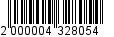 Приложение УТВЕРЖДЕНОпостановлениемадминистрации от ______________ № ________ПОЛОЖЕНИЕо порядке проведения антикоррупционной экспертизымуниципальных нормативных правовых актов и проектов нормативных правовых актов администрации МО «Всеволожский муниципальный район» Ленинградской области1. Общие положения1.1. Настоящее Положение определяет процедуру проведения антикоррупционной экспертизы муниципальных нормативных правовых актов (далее - акты) и проектов нормативных правовых актов (далее - проекты актов) администрации МО «Всеволожский муниципальный район» ЛО в целях выявления в них коррупциогенных факторов и последующего их устранения, порядок подготовки экспертных заключений по результатам антикоррупционной экспертизы нормативных правовых актов и проектов нормативных правовых актов администрации МО «Всеволожский муниципальный район» ЛО.1.2. Антикоррупционная экспертиза осуществляется в соответствии 
с Федеральным законом от 25.12.2008 № 273-ФЗ «О противодействии коррупции», Федеральным законом от 17.07.2009 № 172-ФЗ 
«Об антикоррупционной экспертизе нормативных правовых актов и проектов нормативных правовых актов», постановлением Правительства Российской Федерации от 26.02.2010 № 96 «Об антикоррупционной экспертизе нормативных правовых актов и проектов нормативных правовых актов», постановлением Правительства Ленинградской области от 23.11.2010 № 310 «Об антикоррупционной экспертизе нормативных правовых актов Ленинградской области и проектов нормативных правовых актов Ленинградской области».1.3. В целях настоящего Положения применяются следующие понятия:нормативные правовые акты администрации МО «Всеволожский муниципальный район» ЛО - постановления и распоряжения администрации МО «Всеволожский муниципальный район» ЛО;проекты нормативных правовых актов администрации МО «Всеволожский муниципальный район» ЛО - проекты постановлений 
и распоряжений администрации МО «Всеволожский муниципальный район» ЛО;антикоррупционная экспертиза - экспертное исследование с целью выявления в нормативных правовых актах администрации МО «Всеволожский муниципальный район» ЛО и проектах нормативных правовых актов администрации МО «Всеволожский муниципальный район» ЛО коррупциогенных факторов и их последующего устранения;экспертное заключение - экспертное заключение по результатам антикоррупционной экспертизы нормативного правового акта администрации МО «Всеволожский муниципальный район» ЛО или проекта нормативного правового акта администрации МО «Всеволожский муниципальный район» ЛО;Иные понятия применяются в настоящем Положении в значениях, определенных законодательством Российской Федерации.1.4. В соответствии с Федеральным законом от 17.07.2009 № 172-ФЗ «Об антикоррупционной экспертизе нормативных правовых актов и проектов нормативных правовых актов» под коррупциогенными факторами в целях настоящего Порядка понимаются положения нормативных правовых актов (проектов нормативных правовых актов), устанавливающие для правоприменителя необоснованно широкие пределы усмотрения или возможность необоснованного применения исключений из общих правил, 
а также положения, содержащие неопределенные, трудновыполнимые 
и (или) обременительные требования к гражданам и организациям и тем самым создающие условия для проявления коррупции.1.5. Антикоррупционная экспертиза проводится в отношении:- актов в случаях, установленных настоящим Порядком;- проектов актов.В отношении отмененных или признанных утратившими силу актов антикоррупционная экспертиза не проводится.1.6. Антикоррупционная экспертиза актов и проектов актов проводится Юридическим управлением администрации МО «Всеволожский муниципальный район» ЛО (далее – юридическое управление) в соответствии с Методикой проведения антикоррупционной экспертизы нормативных правовых актов 
и проектов нормативных правовых актов, утвержденной постановлением Правительства Российской Федерации от 26.02.2010 N 96.2. Порядок проведения антикоррупционнойэкспертизы проектов нормативных правовых актов2.1. Проект акта, подготовленный структурным подразделением администрации МО «Всеволожский муниципальный район» ЛО (далее - разработчик), направляется в юридическое управление для проведения экспертизы.2.2. Юридическое управление проводит правовую и антикоррупционную экспертизу проекта акта в течение 5 рабочих дней с момента поступления 
на проверку.2.3. По результатам проведения антикоррупционной экспертизы проекта акта составляется заключение о результатах антикоррупционной экспертизы (далее - заключение):2.3.1. В случае отсутствия коррупциогенных факторов, на проекте акта ставится печать «Антикоррупционная экспертиза проведена. Коррупциогенные факторы не выявлены».2.3.2. В случае выявления коррупциогенных факторов, дается письменное заключение (приложение к Положению).2.4. Проекты нормативных правовых актов, содержащие коррупционные факторы, подлежат возврату на доработку разработчику проекта акта.2.5. Разработчик проекта акта в течение 3 рабочих дней обязан принять меры по устранению коррупциогенных факторов и повторно внести проект нормативного правового акта на экспертизу в юридическое управление либо подготовить мотивированное заключение, обосновывающее отказ от устранения положений проекта нормативного правового акта, содержащих коррупциогенные факторы.2.6. Институты гражданского общества и граждане могут в порядке, предусмотренном нормативными правовыми актами Российской Федерации, за счет собственных средств проводить независимую антикоррупционную экспертизу проектов нормативных правовых актов. По результатам независимой антикоррупционной экспертизы составляется заключение. Заключение по результатам независимой антикоррупционной экспертизы носит рекомендательный характер и подлежит обязательному рассмотрению органом, организацией или должностным лицом, которым оно направлено, 
в тридцатидневный срок со дня его получения. По результатам рассмотрения гражданину или организации, проводившим независимую экспертизу, направляется мотивированный ответ, за исключением случаев, когда 
в заключении отсутствует предложение о способе устранения выявленных коррупциогенных факторов.3. Порядок проведения антикоррупционнойэкспертизы нормативных правовых актов3.1. Антикоррупционная экспертиза актов проводится в следующих случаях:- при проведении одновременно антикоррупционной экспертизы проекта акта, вносящего изменения в действующий акт, и самого акта;- при поступлении информации о возможной коррупциогенности акта, полученной по результатам анализа практики его правоприменения, обращений граждан и организаций (учреждений), органов прокуратуры 
и иных контролирующих и надзорных органов;- при поступлении предложений от структурных подразделений администрации о проведении антикоррупционной экспертизы конкретного акта.3.2. Срок проведения антикоррупционной экспертизы актов не должен превышать 10 рабочих дней с момента поступления.3.3. При выявлении коррупциогенных факторов в акте разработчик, осуществляющий его применение, разрабатывает проект акта о внесении необходимых изменений либо о признании его утратившим силу. Данный проект акта направляется в юридическое управление в соответствии 
с разделом 2 настоящего Положения.3.4. По результатам проведения антикоррупционной экспертизы акта составляется заключение:3.4.1. В случае отсутствия коррупциогенных факторов, на акте ставится печать «Антикоррупционная экспертиза проведена. Коррупциогенные факторы не выявлены» 3.4.2. В случае выявления коррупциогенных факторов, дается письменное заключение (приложение к Положению).3.5. Акт, содержащий коррупционные факторы, подлежит отмене 
и возвращается разработчику акта для устранения выявленных нарушений 
и подготовки нового акта.3.6. Разработчик акта в течение 5 рабочих дней обязан разработать акт, взамен отмененного акта и направить на экспертизу в юридическое управление либо подготовить мотивированное заключение, обосновывающее отказ.3.7. Институты гражданского общества и граждане могут в порядке, предусмотренном нормативными правовыми актами Российской Федерации, за счет собственных средств проводить независимую антикоррупционную экспертизу нормативных правовых актов. По результатам независимой антикоррупционной экспертизы составляется заключение. Заключение 
по результатам независимой антикоррупционной экспертизы носит рекомендательный характер и подлежит обязательному рассмотрению органом, организацией или должностным лицом, которым оно направлено, 
в тридцатидневный срок со дня его получения. По результатам рассмотрения гражданину или организации, проводившим независимую экспертизу, направляется мотивированный ответ, за исключением случаев, когда 
в заключении отсутствует предложение о способе устранения выявленных коррупциогенных факторов.4. Учет результатов антикоррупционной экспертизы нормативных     правовых актов и проектов нормативных правовых актов 4.1. С целью организации учета результатов антикоррупционной экспертизы нормативных правовых актов и проектов нормативных правовых актов администрации МО «Всеволожский муниципальный район» ЛО юридическим управлением ежеквартально формируется отчет. Отчет направляется в сектор муниципальной безопасности администрации МО «Всеволожский муниципальный район» ЛО._____________Приложение к ПоложениюЗАКЛЮЧЕНИЕпо результатам проведения антикоррупционной экспертизынормативных правовых актов администрации МО «Всеволожский муниципальный район» ЛО и проектов нормативных правовых актовЮридическим управлением администрации МО «Всеволожский муниципальный район» ЛО в соответствии с Положением о порядке проведения антикоррупционной экспертизы муниципальных нормативных правовых актов и проектов нормативных правовых актов администрации МО «Всеволожский муниципальный район» ЛО, утвержденным постановлением администрации МО «Всеволожский муниципальный район» ЛО от  _______ № ___, в соответствии с методикой проведения экспертизы проектов нормативных правовых актов и иных документов, в целях выявления в них положений, способствующих созданию условий для проявления коррупции, утвержденной постановлением Правительства РФ от 26 февраля 2010 г. № 96 
«Об антикоррупционной экспертизе нормативных правовых актов и проектов нормативных правовых актов», проведена  экспертиза_____________________________________________________________________________                               (наименование нормативного правового акта, его проекта)в целях выявления в нем положений, способствующих созданию условий для проявления коррупции.В представленном ____________________________________________________________________________________________________________________________________________________________________________________________________________________________________________________________________________________________________________________          (наименование нормативного правового акта, его проекта)выявлены положения, способствующие созданию условий для проявления коррупции (со ссылкой на положения методики проведения экспертизы проектов нормативных правовых актов и иных документов в целях выявления в них положений, способствующих созданию условий для проявления коррупции, утвержденной постановлением Правительства РФ 
от 26 февраля 2010 г. № 96 «Об антикоррупционной экспертизе нормативных правовых актов и проектов нормативных правовых актов», отражаются все выявленные положения нормативного правового акта, его проекта, способствующие созданию условий для проявления коррупции, с указанием его структурных единиц (разделов, глав, статей, частей, пунктов,  подпунктов, абзацев)  и соответствующих коррупционных факторов).__________________________________ _____________ ____________________   (наименование должности)                        (подпись)       (инициалы, фамилия)                                                                   		«__» _____________________20__ г.